Муниципальное бюджетное образовательное учреждение«Детский сад № 73 – Центр развития ребёнка»Рабочая программаКружка по теме «Учимся, играя»Развитие речи посредством компьютерных игр
(средняя группа, 4-5 лет)
Разработчик: Смыкова Ольга ВладимировнаДолжность: учитель-логопедг. Бийск2014 год1.  Целевой раздел                                                                                                  1.1. Пояснительная запискаНормативные документыФедеральный уровень. Федеральный закон «Об образовании в РФ».Постановление главного государственного санитарного врача РФ «Об утверждении СанПиН 2.4.1.3049-13 «Санитарно-эпидемиологические требования к устройству, содержанию и организации режима работы в дошкольных организаций».Приказ Министерства образования и науки РФ об утверждении ФГОС ДО.Приказ Минобрнауки России «Об утверждении Порядка организации и осуществления образовательной деятельности по основным общеобразовательным программам – образовательная программа ДО.Локальные акты Устав МБДОУ «Детский сад №73-ЦРР». Программа развития МБДОУ «Детский сад №73-ЦРР».Основная образовательная программа дошкольного образования МБДОУ «Детский сад №73-ЦРР».Актуальность В связи с тем, что с каждым годом  увеличивается количество детей, нуждающихся в логопедической помощи,  актуальной становится  задача поиска наиболее эффективных путей воспитания и обучения, использования в коррекционно-развивающей работе современных достижений науки.   В практике любого логопеда встречаются дети, с которыми невозможно длительное время просто сидеть за столом, перебирать картинки, смотреть в зеркало и выполнять артикуляционные упражнения, повторять цепочки слогов и слов. Несмотря на интересные упражнения,   красочные картинки, отсутствия лишних предметов в поле зрения, ребёнок всё равно не включается в занятие. Поэтому очень важно найти дополнительные пути и способы активизации его внимания.  Из психологии известно, что у дошкольников хорошо развито непроизвольное внимание, поэтому учебный материал, предъявляемый в ярком и доступном для ребенка виде, вызывает интерес. Применение компьютерных технологий как раз и позволяет предоставлять информацию в привлекательной форме, что не только ускоряет запоминание содержания, но и делает его осмысленным и долговременным. А поставленные перед ребёнком задачи решаются  с опорой на наглядность и ведущую для этого возраста деятельность – игру.Используемые методики.Основная образовательная программа дошкольного образования МБДОУ «Детский сад №73-ЦРР»;Филичева Т.Б., Чиркина Г.В., Туманова Т.В. Программы дошкольных образовательных учреждений компенсирующего вида для детей с нарушениями речи М.: Просвещение, 2009.Компьютерные игры в обучении детей 4-7 лет: программа, развернутое планирование, модели занятий / авт.- сост. Л. К. Балабанова. - Волгоград : Учитель, 2012. - 175 с.Средства: планшеты (по количеству детей), компьютер, диски с компьютерными играми, сеть интернета.1.2.Цель.Развитие речи детей  4 – 5 лет с ОВЗ посредством компьютерных игр.1.3.Задачи.      • развитие понимания речи;
      • активизация речевой деятельности и развитие лексико-грамматических средств языка;      • развитие самостоятельной фразовой речи. 
1.4.Принципы реализации программы.1.4.1.Общедидактические принципы:Принцип гуманизации и демократизацииПринцип развивающего обученияПринцип научностиПринцип наглядности обученияПринцип доступностиПринцип систематичности, последовательности  и постепенностиПринцип связи обучения с жизньюПринцип активности и сознательностиПринцип учёта индивидуальных особенностей1.4.2. Логопедические:Учет механизмов нарушения речи (этиопатогенетический принцип)КомплексностьВоздействие на все стороны речи (принцип системного подхода)Опора на сохранное звеноУчет закономерностей нормального хода речевого развитияУчет ведущей деятельностиПоэтапностьУчет индивидуальных особенностейТесное сотрудничество с родителямиТехнологии:•Технология сотрудничества
•Игровые технологии
•Информационные компьютерные технологии
•Здоровьесберегающие технологии
•Динамические паузы в сочетании с речевым материалом

1.5 Особенности развития детей среднего дошкольного возраста.      Данный уровень определяется как начатки общеупотребительной речи, отличительной чертой которой является наличие двух-, трех-, а иногда даже четырехсловной фразы: «Да пить мокó» — дай пить молоко; «бáска атáть ни́ка» — бабушка читает книжку; «дадáй гать» — давать играть; «во изи́ асáня мя́сик» — вот лежит большой мячик. Объединяя слова в словосочетания и фразу, один и тот же ребенок может как правильно использовать способы согласования и управления, так их и нарушать: «ти ёза» — три ежа, «мóга ку́каф» — много кукол, «си́ня кадасы́» — синие карандаши, «лёт бади́ка» — льет водичку, «тáсин петакóк» — красный петушок и т. д.
      В самостоятельной речи детей иногда появляются простые предлоги или их лепетные варианты («тиди́т а ту́е» — сидит на стуле, «щи́т а тóй» — лежит на столе); сложные предлоги отсутствуют.
      Недостаточность практического усвоения морфологической системы языка, в частности словообразовательных операций разной степени сложности, значительно ограничивает речевые возможности детей, приводя к грубым ошибкам в понимании и употреблении приставочных глаголов, относительных и притяжательных прилагательных, существительных со значением действующего лица («Валя папа» — Валин папа, «али́л» — налил, полил, вылил, «гибы́ суп» — грибной суп, «дáйка хвот» — заячий хвост и т. п.). Наряду с указанными ошибками наблюдаются существенные затруднения в усвоении обобщающих и отвлеченных понятий, системы антонимов и синонимов. Как и на предыдущем уровне, сохраняется многозначное употребление слов, разнообразные семантические замены. Характерным является использование слов в узком значении. Одним и тем же словом ребенок может назвать предметы, имеющие сходство по форме, назначению, выполняемой функции и т. д. («муха» — муравей, жук, паук; «тю́фи» — туфли, тапочки, сапоги, кеды, кроссовки). Ограниченность словарного запаса проявляется и в незнании многих слов, обозначающих части тела, части предмета, посуду, транспорт, детенышей животных и т. п. («юкá» — рука, локоть, плечо, пальцы, «сту́й» — стул, сиденье, спинка; «миска» — тарелка, блюдце, блюдо, ваза; «ли́ска» — лисенок, «мáнька вóйк» — волченок и т. д.). Заметны трудности в понимании и использовании в речи слов, обозначающих признаки предметов, форму, цвет, материал.
      Связная речь характеризуется недостаточной передачей некоторых смысловых отношений и может сводиться к простому перечислению событий, действий или предметов. Детям со II уровнем речевого развития крайне затруднительно составление рассказов, пересказов без помощи взрослого. Даже при наличии подсказок, наводящих вопросов дети не могут передать содержание сюжетной линии. Это чаще всего проявляется в перечислении объектов, действий с ними, без установления временных и причинно-следственных связей. 
      Звуковая сторона речи детей в полном объеме не сформирована и значительно отстает от возрастной нормы: наблюдаются множественные нарушения в произношении 16—20 звуков. Высказывания дошкольников малопонятны из-за выраженных нарушений слоговой структуры слов и их звуконаполняемости: «Дандáс» — карандаш, «аквáя» — аквариум, «виписéд» — велосипед, «мисанéй» — милиционер, «хади́ка» — холодильник.                1.6. Планируемые результаты.Дети умеют: • соотносить предметы с их качественными признаками и функциональным назначением,  узнавать по словесному описанию знакомые предметы, сравнивать знакомые предметы по отдельным, наиболее ярко выделяемым признакам;
      • понимать простые грамматические категории: единственного и множественного числа существительных, повелительного и изъявительного наклонений глаголов, именительного, родительного, дательного и винительного падежей, некоторых простых предлогов,    правильно употреблять в самостоятельной речи отдельные падежные окончания слов, используемых в рамках предложных конструкций;
            • общаться, используя в самостоятельной речи словосочетания и простые предложения .Содержательный разделВозраст детей: 4-5 лет.Расписание организованной образовательной деятельности: Четверг, II половина дня, 20 мин.Срок освоения: один  год.Объём времени:Форма деятельности: совместная деятельность.Форма контроля: мониторинг речевого развития.  Тематический план:Организационный разделСреда групповой ячейки: картотека предметных картинок по лексическим темам.Помещения ДОУ, которые используются для реализации рабочей программы: групповая комната, кабинет логопеда, пед.кабинетСреда ближайшего социума, используемого в образовательном процессе: театрОценка индивидуального развития дошкольника 4 -5 лет проводится через мониторинг речевого развития детей по методике Филичевой Т.Б..Взаимодействие с родителями воспитанников: привлечение родителей к игре на компьютере, активизация словаря по изучаемым лексическим темам.Приложение 1.Подборка структурных моментов по темамТема: «Детский сад».Совмещение речи с движением.Мы сидим за столом      И рисуем елочку, Рядом с елочкой — дом, Рядом с домом — телочку.Вот летает птица, Вот бежит лисица, У лисицы — рыжий мех. Чей рисунок лучше всехПальчиковая гимнастика.В нашем детском саду — маленькие столики.                           Дети соединяют по очереди с                                              большим пальцем все.В нашем детском саду — голуби и кролики. В нашем детском саду — песенки и сказки. В нашем детском саду — кубики и краски.Зрительная гимнастикаВ сад пришел к нам новичок,                       Крепко зажмурить глаза. Открыть глаза.     Мы зовем его Молчок: Он молчит, не ест, не пьет, Песен с нами не поет.Тема: «Части тела».Совмещение речи с движением.Здесь требуется только четкое указание ребенком на упоминаемую часть тела.Есть на пальцах наших ногти, На руках ладони, локти. Лицо, шея, плечи, грудь И животик не забудь. Есть колени. Есть спина, Но она всего одна. Есть у нас на голове Уха два и мочки две. Брови, щёки и виски, Две ноздри, что так близки. Подбородок под губой. Вот что знаем мы с тобой!Пальчиковая гимнастика.Взрослый читает стихи, сопровождая их последовательным загибанием пальцев на обеих руках. Ребёнок подражает ему, а в дальнейшем самостоятельно двигает пальцами, обращаясь к пальчикам.Мой Мизинчик, где ты был?С Безымянным щи варил,А со Средним кашу ел,С Указательным запел.А Большой меня встречалИ конфетой угощал!Зрительная гимнастикаКрепко зажмурить глаза. Назвать 2 любые части тела человека. Открыть глаза. Повторить упражнение.Тема: «Золотая осень».Совмещение речи с движением.Листья осенние тихо кружатся,	                            (Кружатся на цыпочках, руки в стороны)Листья нам под ноги тихо ложатся	                                      (Приседают.)
И под ногами шуршат, шелестят,    	                              (Движения руками вправо – влево)Будто опять закружиться хотят.                                                        (Поднимаются, кружатся).Пальчиковая гимнастика.  Стучим подушечками пальцев левой и правой руки одновременно по поверхности стола.Капля раз, капля два.Очень медленно сперва.А потом, потом, потомВсё бегом, бегом, бегом.Зрительная гимнастика.Тема: «Овощи. Огород».Совмещение речи с движением.Дружно мы насос включаем -         Приседания.Огород все поливаем.                       Приседания.Справа-свёкла, слева - лук,               Наклоны в стороны.Потрудись-ка, ты мой друг!             Наклоны в стороны.Пальчиковая гимнастика. («Каштан»)Мы капусту рубим, рубим.             Удары ребром ладони по столу.Мы морковку трём, трём.                 Трём кулачки.Мы капусту солим, солим.               «Солим» тремя пальчиками.Мы капусту жмём, жмём                    Энергичное сжимание и разжимание ладонейЗрительная гимнастика.Тема: «Фрукты.Сад».Совмещение речи с движением.Мы в осенний сад идём,                                        Ходьба на месте,Фруктов разных наберём.                                      Яблок, груш и слив сорвём,                                   «рвём» правой рукой, затем  левой.Мыть и есть скорей пойдём.                                   Трём ладошки и «едим».Пальчиковая гимнастика. («Каштан») Сливу я держу в руке,                                          (Кладут и крепко зажимают шарик в ладошке)  Зажимаю в кулаке,                                                                                        Опускаю, разжимаю,                                             (Раскрывают ладонь)                                                                                                                                                                                                                 И ладошками катаю                                               (Катают шарик между ладонями)Зрительная гимнастика.Раз, два, три, четыре пять                                                  Дети смотрят перед собойБудем фрукты мы считать.Перед нами лежит груша,Сочная, но нельзя скушать.Слева, на столе – лимон –                                                    Смотрят влевоФруктовый господин-барон,Справа – яблоко в корзине.                                                  Смотрят вправоЕго купили в магазине.Ну а снизу – апельсин,                                                          Смотрят внизНа полу лежит один.Сколько фруктов, посчитали?Четыре фрукта – угадали?Тема: «Деревья осенью».Совмещение речи с движением.Осенью ветер деревья качает                            Руки над головой, качаем ими вправо и влево.Дуб с берёзой лист роняют.                               Присели.Сосна зелёная стоит,                                            Поднялись на ноги.Иголки бережно хранит.                                    Руки под углом в стороны, повернулись вокруг. Пальчиковая гимнастика.  Дуб,  берёзу, клён, рябину,            Соединяем подушечки пальцев с подушечкой «большого»Я рисую на картине.                          Энергичное сжимание и разжимание пальцев.Сосну и ёлку не забуду-                   Соединяем подушечки пальцев с подушечкой «большого»                                  Рисовать деревья буду.                             Энергичное сжимание и разжимание пальцев.Зрительная гимнастика.Тема: «Перелётные птицы».Совмещение речи с движением.Стаей, клином, вереницей                        Делаем руками большой круг, соединяем ладошки                                                                               под углом, соединяем прямые вытянутые руки вместе.Улетают от нас птицы.                              Машем руками.Улетают до весны:Утки, гуси, журавли.                                     Пальчиковая гимнастика.Друг за другом, ровно в ряд,                             Касаемся ладошками стола, изображая ряд.Утки, гуси полетят.                                   Переплетаем большие пальцы, остальными машем.Стаей - ласточки, скворцы,                    Соединяем пальцы, изображая круг.Клином – только журавли.                      Соединяем пальцы, изображая клин.Зрительная гимнастика.Тема: «Одежда».Совмещение речи с движением.Нужно нам идти гулять,                                        Ходьба на месте, Буду свитер одевать,                                           Имитируем процесс:                                                                                       натягиваем руками сверху – вниз.Куртку, тёплые штаны-                                         сводим руки перед грудью, наклоняемся.Они очень нам нужны.                                          Ходьба.Пальчиковая гимнастика. На пальто есть воротник,                    Зажимают крепко «Каштан» большим  и                                                       указательным пальцем правой руки. Капюшон - на куртке.                          Перехват  «Каштана» большим  и                указательным пальцем левой руки.Поправлять я их привык -                    Катаем «Каштан» между ладошек.Красив я на прогулке!                           Зажимаем «Каштан»  в ладошку, большой палец                                               поднят.Зрительная гимнастика.Тема: «Обувь».Совмещение речи с движением.Вот сапожки для Антошки                              По два раза ритмично топаем каждой ногойЧтобы в них не мёрзли ножки                        Четыре прыжка на двух ногах.Чтобы в них гулять ходить                              Ходьба на местеБегать, прыгать и шалить.                             бег на месте,  2 прыжка, поочерёдно топаем                                                                    левой и                      правой ногой.Пальчиковая гимнастика. У маленькой Мариночки                                            Соединяем подушечки пальцев с подушечкойСкрипучие ботиночки                                                  «большого» на каждое слово .Скрип –скрип, скрип –скрип.                                         Щелчки пальцами.Ботиночки скрипучие –                                                  Соединяем подушечки пальцев с  подушечкой        самые     лучшие!                                                        «большого» на каждое слово .Скрип –скрип, скрип –скрип.                                         Щелчки пальцами.Зрительная гимнастика.Тема: «Игрушки».Совмещение речи с движением.Раз, два, прыгай, мячик.                  Взмахи правой, затем левой ладонью, как бы удары по               мячу.Раз, два и мы поскачем.                   Ритмичные прыжки на носочках на каждую строчку, руки на                         поясе.Девочки и мальчикиПрыгают как мячики.              Пальчиковая гимнастика.  Есть игрушки у меня:                                                 Соединяем подушечки пальцев с подушечкойПирамидка, два коня,                                                  «большого» на каждое слово .Рядом с мартышкой Плюшевый мишка.Вместе с лисой-                                                             Складываем пальчики в виде мордочки лисы.Зайка косой.                                                                   Складываем пальчики «зайчиком».Зрительная гимнастика.Тема: «Посуда».                      Совмещение речи с движением.На моей тарелочке-                 На каждую строчку – приседаем, руки на поясе.Рыженькая белочка, Чтоб была она видна,Всё съедаю я до дна.             Пальчиковая гимнастика.Раз, два, три, четыре.                                          Удар кулачками друг о друга, хлопок в ладоши, повторить.Мы посуду перемыли.                                       Одна ладонь скользит по другой по кругу.Чайник, чашку, вилку, ложку                            Загибают пальцы по одному, начиная с мизинца.И большую поварёшку.Зрительная гимнастикаТема: «Мебель».                      Совмещение речи с движением.Вот Кирюшкина кроватка,                   Разводим руки в стороны.Чтобы спал Кирюшка сладко,              Приседаем, кладём сложенные ладони под левую  щёчку.          Чтоб во сне он подрастал,                     Медленно поднимаемся.Чтоб большим скорее стал.                    Встаём на носочки, тянемся рукам вверх.             Пальчиковая гимнастика.Есть у нас столовая,                                            Поочерёдно, начиная с указательного пальца,соединять все Вся мебель в ней дубовая.                                пальцы с  большим на каждый ударный слог.Вот это стул – на нём сидят.                             Сделать из ладошек стул.Вот это стол – за ним едят.                               Сделать из ладошек стол.Зрительная гимнастикаСтоит стол на тонких ножках,                 Широко открывают глаза.Рядом стул, на нем спит кошка.              Закрывают глаза.Тема: «Зима».                      Совмещение речи с движением.Давай, дружок, смелей, дружок                                     Идут по кругу, изображая, Кати по снегу свой снежок                                               будто катят перед собой снежный ком,       Он превратиться в снежный ком,                                 «Рисуют» руками большой кругИ станет ком снеговиком                                                «Рисуют» руками снеговика  из трёх комков.Но  солнце припечёт слегка-                                            Медленно приседаютУвы!- и нет снеговика.                                                        Разводят руками, пожимают плечами.                 Пальчиковая гимнастика.Стою и снежинки в ладошку ловлю                            Ритмичные удары пальцами левой руки,                                                                                                   начиная с  указательного по ладони правой руки.     Я зиму, и снег, и снежинки люблю.                              Ритмичные удары пальцами правой руки,                                                                                                   начиная с  указательного по ладони левой руки.     Но где же снежинки? В ладошке вода.                       На вопрос сжать кулаки, на ответ – разжать.Куда же исчезли снежинки? Куда?                              На первый вопрос сжать кулаки, на второй – разжать.Растаяли хрупкие льдинки-лучи…                                Мелкие потряхивания расслабленными ладонямиКак видно, ладошки  мои горячи..Зрительная гимнастикаПриложение 2Развитие ВПФ (высших психических функций)Тема: «Детский сад»Мальчик очень торопится  в детский сад.  Помоги ему найти дорогу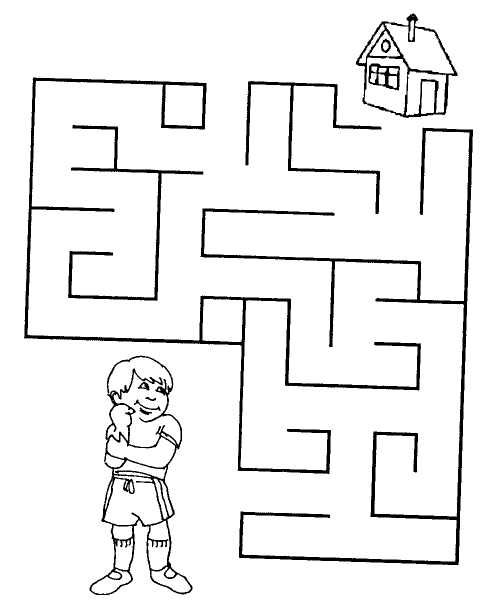 Тема: «Человек. Части тела»На каждой правой руке нарисуй по браслету.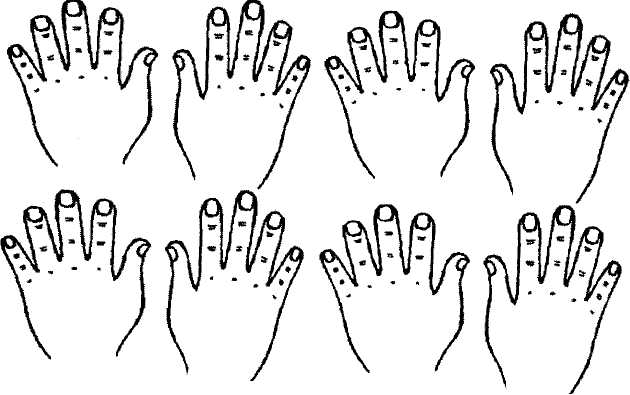 Тема: «Золотая осень»Соедини листочки, начиная с самого маленького до самого большого. 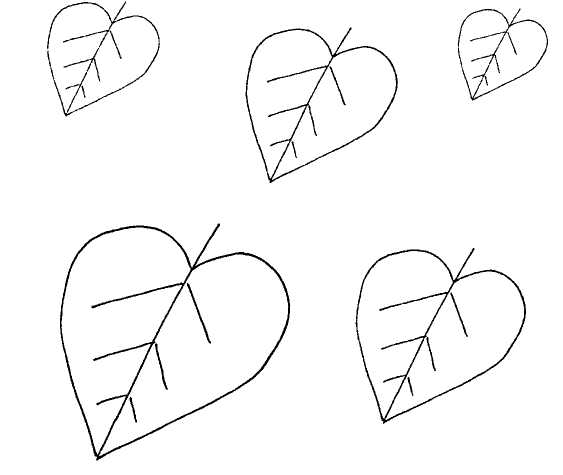 Тема: «Огород. Овощи»Какие овощи «спрятал» художник? Найди их и раскрась.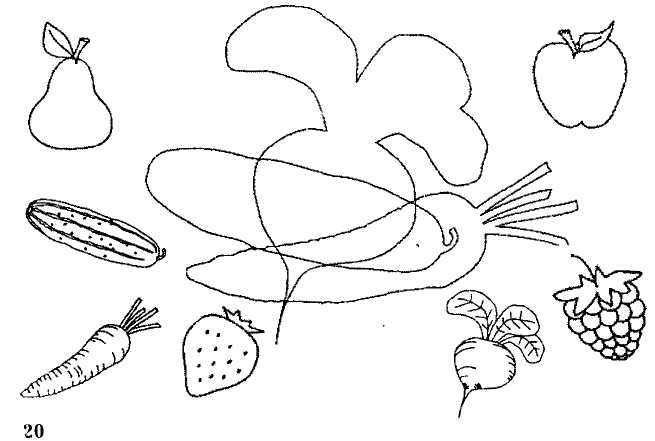 Тема: «Сад. Фрукты»Что сначала, что потом?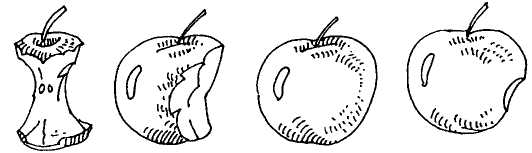 Тема: «Деревья осенью»Обведи кленовый лист красным карандашом, березовый — желтым, а дубовый — коричневым.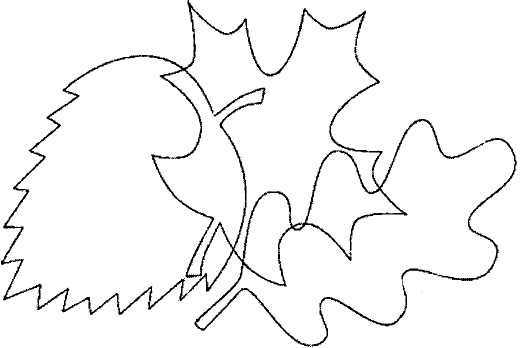 Тема: «Перелётные птицы»Какое перышко упало?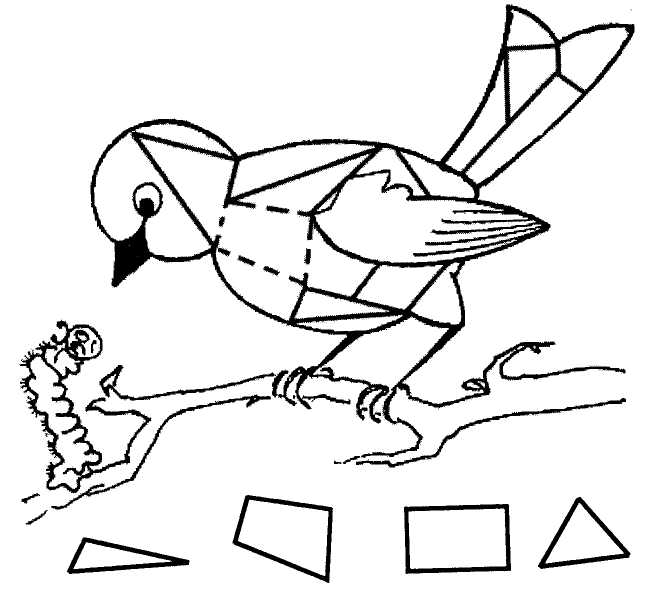 Тема: «Одежда»Найди парные носки. Соедини их между собой линиями.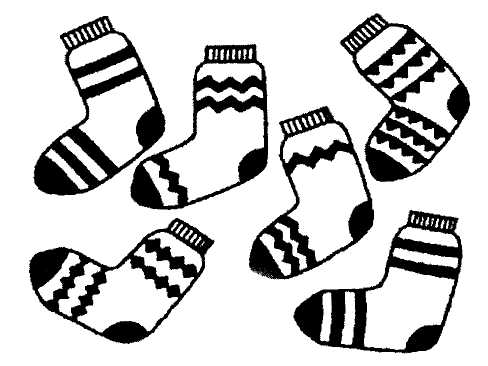 Тема: «Обувь»Что лишнее? Почему?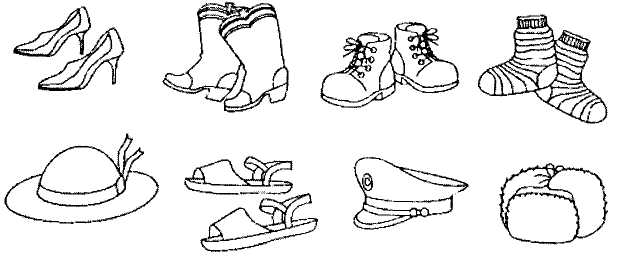 Тема: «Игрушки»Какая игрушка находится в подарочной коробке?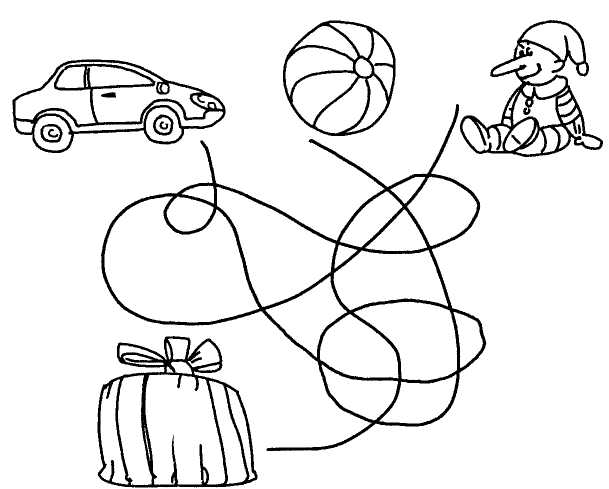 Тема: «Посуда»Какая посуда нарисована на картинке?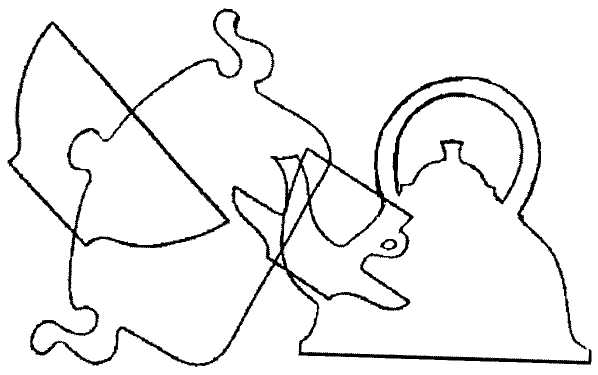 Тема: «Мебель»Что перепутал художник?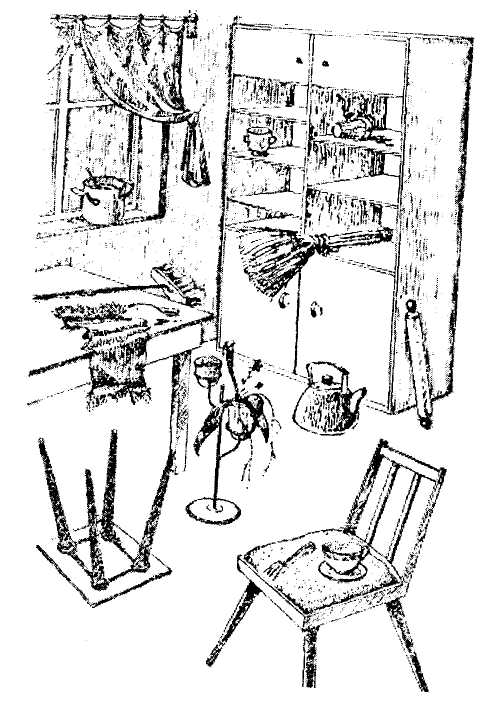 Тема: «Зима»Что перепутал художник? 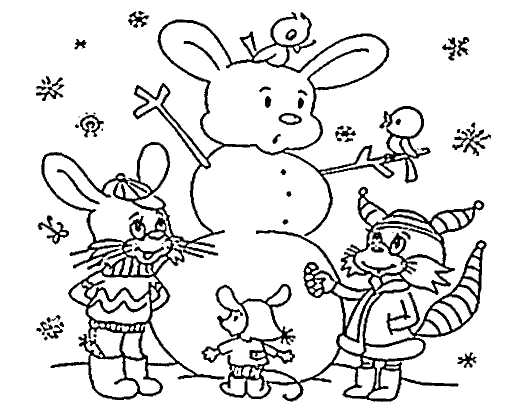 Структура Структура Структура 1.Целевой раздел ………………………………………………………21.1Пояснительная записка ……………………………………………21.2.Цель рабочей программы …………………………………………21.3.Задачи рабочей программы …………………………………………21.4.Принципы и подходы в организации образовательного процесса 31.5.Особенности развития детей 4-5 лет возраста  ……………………………………………………………………41.6.Планируемые результаты освоения Программы (в виде целевых ориентиров) ……………………………………………………………..52.Содержательный раздел (описание образовательной деятельности).53.Организационный раздел (материально-техническое обеспечение программы, место реализации программы в целостном образовательном процессе) 13НеделямесяцГодречевое развитие1434МесяцТема занятийКраткий ходСовместная деятельностьСентябрь «Детский сад»1. Игра на развитие ВПФ2.Совмещение речи с движением3.Пальчиковая гимнастика.4. Зрительная гимнастика5.Игровая задача:http://www.igraemsa.ru/igry-dlja-detej/igry-na-logiku-i-myshlenie/chetvertyj-lishnij-igra-21. Просмотр презентации по теме 2.Игра  с предметами «Назови ласково»Игрушка —Кукла —... Мяч—...Скакалка—... Пупс —...Сентябрь «Части тела»1. Игра на развитие ВПФ2.Совмещение речи с движением3.Пальчиковая гимнастика.4. Зрительная гимнастика5.Игровая задача: http://www.igraemsa.ru/igry-dlja-detej/poznavatelnye-igry/igra-dlja-doshkolnikov-telo-cheloveka 1. Просмотр презентации по теме 2.Игра с куклой «Назови ласково»Рука — ручка. Нога —... Нос —... Ухо —... Глаз —... Рот—...Сентябрь «Золотая осень»1. Игра на развитие ВПФ2.Совмещение речи с движением3.Пальчиковая гимнастика.4. Зрительная гимнастика5.Игровая задача: http://www.igraemsa.ru/igry-dlja-detej/poznavatelnye-igry/uchim-vremena-goda1. Просмотр презентации по теме 2.Игра с предметными картинками «Один – много»Зонт — много зонтов.Облако—... Туча —... Лужа —... Листик —..Октябрь«Овощи. Огород»1. Игра на развитие ВПФ2.Совмещение речи с движением3.Пальчиковая гимнастика.4. Зрительная гимнастика5.Игровая задача: http://www.igraemsa.ru/igry-dlja-detej/zagadki-rebusy-sharady/detskie-zagadki-ovoshi 1. Просмотр презентации по теме 2.Игра с мячом «Какое слово отличается от других?»Лук, лук, плуг, лук. Петрушка, петрушка, петрушка, ватрушка.Салат, салат, халат, салат.Октябрь«Фрукты.Сад»1. Игра на развитие ВПФ2.Совмещение речи с движением3.Пальчиковая гимнастика.4. Зрительная гимнастика5.Игровая задача: http://www.igraemsa.ru/igry-dlja-detej/zagadki-rebusy-sharady/zagadki-pro-frukty.1. Просмотр презентации по теме 2.Игра с предметными картинками «Что лишнее?»Огурец, яблоко, слива, груша.Ананас, гриб, фрукт, мандарин.Лимон, абрикос, помидор, апельсин.Октябрь«Деревья осенью»1. Игра на развитие ВПФ2.Совмещение речи с движением3.Пальчиковая гимнастика.4. Зрительная гимнастика5.Игровая задача: http://www.igraemsa.ru/igry-dlja-detej/poznavatelnye-igry/derevja1. Просмотр презентации по теме 2.Игра с предметными картинками «Сосчитай до пяти»Одно дерево — два дерева... Один клен—... Одна рябина —... Один дуб —...Октябрь«Перелётные птицы»1. Игра на развитие ВПФ2.Совмещение речи с движением3.Пальчиковая гимнастика.4. Зрительная гимнастика5.Игровая задача: http://www.igraemsa.ru/igry-dlja-detej/risovalki/raskraska-dlja-devochek-utochka 1. Просмотр презентации по теме 2.Игра с мячом «Какое слово отличается от других?»Стриж, стриж, чиж, стриж. Уточка, удочка, уточка, уточка. Грач, грач, врач, грач. Кукушка, кормушка, кукушка, кукушка.Октябрь«Одежда»1. Игра на развитие ВПФ2.Совмещение речи с движением3.Пальчиковая гимнастика.4. Зрительная гимнастика5.Игровая задача: http://www.igraemsa.ru/igry-dlja-detej/igry-na-logiku-i-myshlenie/podberi-nosok 1. Просмотр презентации по теме 2.Игра с мячом  «Скажи наоборот»Длинный — короткий. Расстегнуть —... Одеть — ...Ноябрь «Обувь»1. Игра на развитие ВПФ2.Совмещение речи с движением3.Пальчиковая гимнастика.4. Зрительная гимнастика5.Игровая задача: http://www.igraemsa.ru/igry-dlja-detej/poznavatelnye-igry/besplatnaja-igra-uberi-v-komnate1. Просмотр презентации по теме 2.Игра с предметными картинками «Что лишнее?»Тапки, босоножки, туфли, валенки.Щетка, крем, губка, сапоги.Ноябрь «Игрушки»1. Игра на развитие ВПФ2.Совмещение речи с движением3.Пальчиковая гимнастика.4. Зрительная гимнастика5.Игровая задача:  http://www.igraemsa.ru/igry-dlja-detej/zagadki-rebusy-sharady/zagadki-pro-igrushki1. Просмотр презентации по теме 2.Игра с предметами «Назови одним словом»Мяч, кукла, машинка.Кубик, конструктор, кораблик. Ноябрь «Посуда»1. Игра на развитие ВПФ2.Совмещение речи с движением3.Пальчиковая гимнастика.4. Зрительная гимнастика5.Игровая задача: http://www.igraemsa.ru/igry-dlja-detej/zagadki-rebusy-sharady/zagadki-pro-posudu1. Просмотр презентации по теме 2.Игра с мячом «Закончи предложение»Суп мы варим в...Хлеб режут...В чашке был налит...Ноябрь «Мебель»1. Игра на развитие ВПФ2.Совмещение речи с движением3.Пальчиковая гимнастика.4. Зрительная гимнастика5.Игровая задача: http://teremoc.ru/game/game101.htm1. Просмотр презентации по теме 2.Игра с мячом  «Какое слово отличается от других?»Стол, стол, пол, стол. Стул, стул, стол, стул.Декабрь «Зима»1. Игра на развитие ВПФ2.Совмещение речи с движением3.Пальчиковая гимнастика.4. Зрительная гимнастика5.Игровая задача:  http://www.igraemsa.ru/igry-dlja-detej/igry-na-vnimanie-i-pamjat/igra-na-vnimatelnost-snezhinki1. Просмотр презентации по теме 2.Игра с мячом  «Исправь ошибку»Сильная ветер. Морозное день. Сломанный лыжа..   Декабрь «Зимние забавы»1. Игра на развитие ВПФ2.Совмещение речи с движением3.Пальчиковая гимнастика.4. Зрительная гимнастика5.Игровая задача: http://www.igraemsa.ru/igry-dlja-detej/igry-na-vnimanie-i-pamjat/mini-igra-na-vnimatelnost-snezhki1. Просмотр презентации по теме 2.Игра с предметными картинками «Сосчитай до пяти»Один снеговик — два снеговика...Одна клюшка —... Один сугроб — ... Одна шайба — ... Декабрь «Зимующие птицы»1. Игра на развитие ВПФ2.Совмещение речи с движением3.Пальчиковая гимнастика.4. Зрительная гимнастика5.Игровая задача: http://www.igraemsa.ru/igry-dlja-detej/risovalki/onlajn-raskraska-dlja-malenkih-djatel.1. Просмотр презентации по теме 2.Рассматривание фотографий, иллюстраций в книге.Декабрь «Новый год».1. Игра на развитие ВПФ2.Совмещение речи с движением3.Пальчиковая гимнастика.4. Зрительная гимнастика5.Игровая задача: http://www.igraemsa.ru/igry-dlja-detej/zagadki-rebusy-sharady/detskie-zagadki-pro-novyj-god-i-deda-moroza1. Просмотр презентации по теме 2.Игра с предметными картинками «Назови ласково»Елка — елочка. Костюм —... Подарок—... Конфета —... Игрушка — ...Январь «Дом. Семья»1. Игра на развитие ВПФ2.Совмещение речи с движением3.Пальчиковая гимнастика.4. Зрительная гимнастика5.Игровая задача: http://www.igraemsa.ru/igry-dlja-detej/poznavatelnye-igry/igra-dlja-razvitija-pro-dom Рассматривание фотографий «Назови ласково»Мама — мамочка. Папа — ... Дочь — ... Сын—... Брат—... Сестра — ...Январь «Домашние животные»1. Игра на развитие ВПФ2.Совмещение речи с движением3.Пальчиковая гимнастика.4. Зрительная гимнастика5.Игровая задача: http://www.igraemsa.ru/igry-dlja-detej/zagadki-rebusy-sharady/zagadki-1-domashnie-zhivotnye1. Просмотр презентации по теме 2.Игра  с предметами «Закончи предложение»Назови детенышей:У лошади — жеребенок.У свиньи — ...У коровы — ...У собаки — ...У кошки — ...У курицы — ...Январь «Домашние птицы»1. Игра на развитие ВПФ2.Совмещение речи с движением3.Пальчиковая гимнастика.4. Зрительная гимнастика5.Игровая задача: http://www.igraemsa.ru/igry-dlja-detej/pazly/pazl-kurochka-ryaba1. Просмотр презентации по теме 2.Игра  с предметами «Кто лишний?»Утка, гусь, воробей, индюк.Ворона, сорока, воробей, петух.Цыплёнок, утёнок, индюшонок, журавлёнок.Февраль «Дикие животные наших лесов»1. Игра на развитие ВПФ2.Совмещение речи с движением3.Пальчиковая гимнастика.4. Зрительная гимнастика5.Игровая задача: http://www.igraemsa.ru/igry-dlja-detej/zagadki-rebusy-sharady/zagadki-4-dikie-zhivotnye1. Просмотр презентации по теме 2.Игра  с предметами «Подбери признак/действие»Заяц {какой?) — трусливый...Лиса (какая?)—... Медведь (какой?) —...Февраль «Дикие животные жарких стран»1. Игра на развитие ВПФ2.Совмещение речи с движением3.Пальчиковая гимнастика.4. Зрительная гимнастика5.Игровая задача: http://www.igraemsa.ru/igry-dlja-detej/pazly/pazl-jiraf1. Просмотр презентации по теме 2.Игра с предметными картинками «Назови ласково»Слон — слоник. Обезьяна — ... Бегемот — ... Попугай — ... Хвост — ... Лапа — ...Февраль «День защитника Отечества. Наша армия»1. Игра на развитие ВПФ2.Совмещение речи с движением3.Пальчиковая гимнастика.4. Зрительная гимнастика5.Игровая задача:http://detskieigri.org/stuff/smeshariki/pazl_smeshariki_23_fevralja/15-1-0-12561. Просмотр презентации по теме 2.Игра с предметными картинками  «Кто лишний?»Десантник, танкист, ракетчик, тракторист. Рядовой, лейтенант, летчик, майор. Танк, самолет, трамвай, вертолет. Храбрый, мужественный, смелый, съедобный.Февраль «Комнатные растения»1. Игра на развитие ВПФ2.Совмещение речи с движением3.Пальчиковая гимнастика.4. Зрительная гимнастика5.Игровая задача: http://www.igraemsa.ru/igry-dlja-detej/igry-na-logiku-i-myshlenie/didakticheskaya-igra-chetvertyj-lishnij1. Просмотр презентации по теме 2.Рассматривание и описание живых предметовМарт « Мамин день»1. Игра на развитие ВПФ2.Совмещение речи с движением3.Пальчиковая гимнастика.4. Зрительная гимнастика5.Игровая задача: http://www.igraemsa.ru/igry-dlja-detej/igry-na-vnimanie-i-pamjat/igra-dlja-devochek-8-marta1. Просмотр презентации по теме 2.Игра с мячом «Исправь ошибку»Любимый мама. Доброе бабушка. Родные сестра. Красивые тюльпан..Март «Весна»1. Игра на развитие ВПФ2.Совмещение речи с движением3.Пальчиковая гимнастика.4. Зрительная гимнастика5.Игровая задача: http://www.igraemsa.ru/igry-dlja-detej/poznavatelnye-igry/uchim-vremena-goda1. Просмотр презентации по теме 2.Игра с мячом  «Какое слово самое короткое?»Апрель, весна, май, проталина. Март, месяц, сосулька, тепло. Сыро, оттепель, весенний, холодно.Март «Профессии. Детский сад»1. Игра на развитие ВПФ2.Совмещение речи с движением3.Пальчиковая гимнастика.4. Зрительная гимнастика5.Игровая задача: http://www.solnet.ee/games/g1_g64.html1. Просмотр презентации по теме 2.Игра с мячом «Что общего и чем отличаются друг от друга?»Воспитатель и учитель. Врач и ветеринар. Водитель автобуса и водитель трамвая.Март «Наземный транспорт»1. Игра на развитие ВПФ2.Совмещение речи с движением3.Пальчиковая гимнастика.4. Зрительная гимнастика5.Игровая задача: http://www.igraemsa.ru/igry-dlja-detej/pazly/pazl-mashinka1. Просмотр презентации по теме 2.Игра с предметными картинками  «Что лишнее?»Автобус, самосвал, такси, трамвай. Самолет, вертолет, орел, ракета. Самолет, вертолет, ракета, парашют.Трамвай, троллейбус, велосипед, автобус.Трамвай, электричка, троллейбус, автобус.Апрель «Воздушный транспорт».1. Игра на развитие ВПФ2.Совмещение речи с движением3.Пальчиковая гимнастика.4. Зрительная гимнастика5.Игровая задача: http://www.igraemsa.ru/igry-dlja-detej/poznavatelnye-igry/detskaya-igra-pro-transport1. Просмотр презентации по теме 2.Игра с мячом «Подбери парное слово»Море — корабль, небо — ... (самолет / вертолет).Поезд — машинист, автобус — ... (шофер / водитель).Мотоцикл — два, троллейбус — ... (четыре).Самолет — аэропорт, корабль — ... (порт).Автомобиль — дорога, поезд — ... (рельсы).Апрель «Водный транспорт»1. Игра на развитие ВПФ2.Совмещение речи с движением3.Пальчиковая гимнастика.4. Зрительная гимнастика5.Игровая задача: http://www.igraemsa.ru/igry-dlja-detej/poznavatelnye-igry/poznavatelnaja-igra-na-temu-transport.1. Просмотр презентации по теме 2.Игра с мячом «Хитрые вопросы»Может ли трамвай объехать девочку, стоящую на рельсах?Может поезд метро столкнуться с трамваем?Апрель «Перелётные птицы».1. Игра на развитие ВПФ2.Совмещение речи с движением3.Пальчиковая гимнастика.4. Зрительная гимнастика5.Игровая задача:  http://www.igraemsa.ru/igry-dlja-detej/risovalki/raskraska-dlja-devochek-utochka1. Просмотр презентации по теме 2.Игра с мячом «Измени по образцу»Перо утки — утиное перо. Перо воробья —... Перо журавля —... Перо голубя —...Апрель «Наш город»1. Игра на развитие ВПФ2.Совмещение речи с движением3.Пальчиковая гимнастика.4. Зрительная гимнастика5.Игровая задача: http://www.solnet.ee/games/g1_g01.html1. Просмотр презентации по теме 2.Игра с мячом «Какое слово самое короткое?»Дом, река, колонна. Переулок, мост, газон. Проспект, дорога, двор.Апрель «Правила дорожного движения»1. Игра на развитие ВПФ2.Совмещение речи с движением3.Пальчиковая гимнастика.4. Зрительная гимнастика5.Игровая задача:http://www.solnet.ee/games/g1_g18.htmlПросмотр презентации по темеМай«Полевые цветы»1. Игра на развитие ВПФ2.Совмещение речи с движением3.Пальчиковая гимнастика.4. Зрительная гимнастика5.Игровая задача:http://www.igraemsa.ru/igry-dlja-detej/igry-na-logiku-i-myshlenie/igra-na-myshlenie-cvetochnaja-klumba1. Просмотр презентации по теме 2.Игра с предметными картинками «Сосчитай до пяти»Один одуванчик — Один листик —... Один цветок —... Май«Насекомые»1. Игра на развитие ВПФ2.Совмещение речи с движением3.Пальчиковая гимнастика.4. Зрительная гимнастика5.Игровая задача:: http://www.igraemsa.ru/igry-dlja-detej/poznavatelnye-igry/onlajn-igra-pro-nasekomyh1. Просмотр презентации по теме 2.Игра с предметными картинками «Закончи предложение»Пчелы живут в... Домик у муравьев называется...Пчела и оса могут... человека.Раз, два, три, четыре, пять,Собираемся гулять.Дождик капает: кап-кап.Листья жёлтые летятНет, не будем мы гулять.Упражнения:- «Диагонали».-«Моргаем глазами»-Вертикали»- «Горизонтали».(Повторить 3—4 раза.)ОГУРЕЧИКОгуречик, огуречик,Не ходи на тот конечик,Там мышка живет,Тебе хвостик отгрызет-Взор переводят вправо, влево.-Взор переводят вверх, вниз.-Моргание глазами.-Закрывают глаза.(Повторить 2-3 раза.)ТОПОЛЬМожет, с крыши, может, с неба То ли вата, то ли пух, Или, может, хлопья снега Появились летом вдруг? Кто же их исподтишка Сыплет, будто из мешка?Взор переводят вверх, вниз.Взор переводят вправо, влево.Моргают глазами.Широко открывают глаза.Закрывают глаза.(Повторить 2-3 раза.)ГУСЫНЯПо лужку гусыня бродит,Из воды сухой выходит.Носит красные ботинки,Дарит мягкие перинкиКруговое вращение глазами.Моргают глазами.Закрывают глаза, затем широко открывают их.Закрывают глаза.(Повторить 3—4 раза.)ОДЕЖДАОх, испачкалась одежда, Мы ее не берегли, Обращались с ней небрежно, Мяли, пачкали в пылиШироко открывают глаза.Взор перемещают вправо, влево.Взор перемещают вверх, вниз.Закрывают глаза.(Повторить 2-3 раза.)БОТИНКИУ моей МаринкиКрасные ботинки,Платье синее на ней,В нем пойдет встречать гостей.Зашагает по дорожке,Не замочит свои ножкиВзор переводят вправо, влево.Взор переводят вверх, вниз.Движение взора по кругу.Закрывают глаза. (Повторить 2—3 раза.)МЯЧМой веселый, звонкий мяч, Ты куда помчался вскачь? Красный, синий, голубой, Не угнаться за тобойМоргают глазами.Взор перемещают вправо, влево.Широко открывают глаза.Зажмуривают глаза. (Повторить 2-3 раза.)ЧАЙНИКЯ пыхчу, пыхчу, пыхчу, Больше греться не хочу. Крышка громко зазвенела: «Пейте чай, вода вскипела!»Моргают глазами.Взор переводят вправо, влево.Широко открывают глаза.Закрывают глаза и представляют, как пьют чай.(Повторить 2-3 раза.)НЕЖИНКИУ сестренки, у Маринки,На ладони две снежинки.Всем хотела показать,Глядь - снежинок не видать.Кто же взял снежинкиУ моей Маринки?- Смотрят на ладонь, широко открыв глаза.- Переводят взор вправо, влево.- Круговое вращение глазами по часовойстрелке, затем против часовой стрелки.- Моргают глазами.- Закрывают глаза, отдыхают 10 с.(Повторить 3—4 раза.)